Portes ouvertes SUR RDV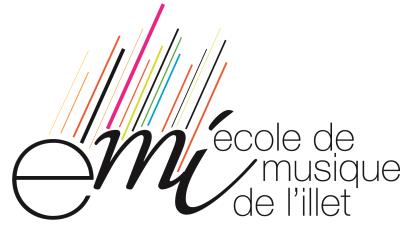 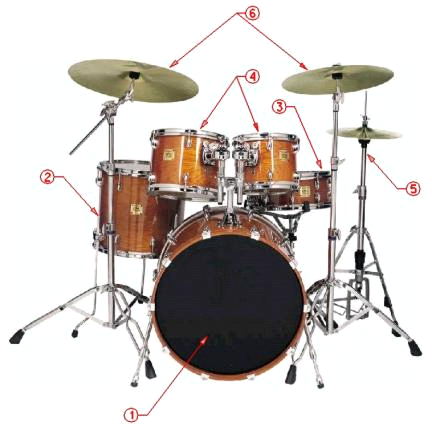 Du 1er au 30 Juin 2021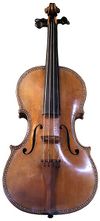 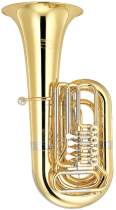 En raison des conditions sanitaires, nous sommes limités sur la capacité d’accueil dans les salles et devons posséder un registre de passage. Nous sommes donc dans l’obligation de vous inscrire sur des créneaux de 15-20 minutes que nous devrons définir ensemble au préalable.Vous pouvez faire une demande de rdv par mail à l’adresse : emi@emi.asso.fr ou vous inscrire par téléphone au 02.99.37.73.53. ou 07.68.67.32.51.Nous vous remercions pour votre compréhension et vous souhaitons de belles découvertes.Flûte traversièreFlûte traversièreBatterieBatterieAccordéon diatoniqueAccordéon diatoniqueContrebasseTrompette/TubaMardi                           17h à 20h Mercredi                         14h15 à 18h10Mercredi               14h à 15h20Mercredi  16h à 18h30Mercredi   16h30 à 17h40                     Mercredi   18h30 à 19h30             Mercredi                 16h à 18hLundi                            17h20 à 18haux Halles, Salle C à ST AUBIN AUBIGNE6, Rue de la Mairie            à CHEVAIGNESalle de droite au RDC à CHEVAIGNEBonsecours, salle de droite au RDC à ST AUBIN D'AUBIGNE 6, rue de la Mairie ChevaignéBonsecours à ST AUBIN D'AUBIGNE6, rue de la Mairie Chevaigné6, rue de la Mairie ChevaignéPolyvents 1 :             Trompette                           SaxophonePolyvents 3 :            clarinette             TubaPolycordes :                Violon                               VioloncelleChorale enfantPercussions enfantsMercredi                 11h à 12h30Mercredi               9h30 à 11hMardi                           17h à 18hJeudi                        18hMercredi                              11h à 12hBonsecours au RDCA ST AUBIN D’AUBIGNEBonsecours au RDC A ST AUBIN D’AUBIGNEHalles, Salle A à ST AUBIN D'AUBIGNEHalles, Salle A à ST AUBIN D'AUBIGNE6, rue de la Mairie Chevaigné   à l'étage